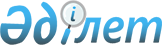 О бюджете сельского округа Жанадария на 2020-2022 годыРешение Жалагашского районного маслихата Кызылординской области от 27 декабря 2019 года № 51-8. Зарегистрировано Департаментом юстиции Кызылординской области 5 января 2020 года № 7151.
      В соответствии с пунктом 2 статьи 75 Кодекса Республики Казахстан от 4 декабря 2008 года “Бюджетный кодекс Республики Казахстан” и пунктом 2-7 статьи 6 Закона Республики Казахстан от 23 января 2001 года “О местном государственном управлении и самоуправлении в Республике Казахстан” Жалагашский районный маслихат РЕШИЛ:
      1. Утвердить бюджет сельского округа Жанадария на 2020 – 2022 годы согласно приложениям 1, 2 и 3 к настоящему решению соответственно, в том числе на 2020 год в следующих объемах:
      1) доходы – 45 296 тысяч тенге, в том числе:
      налоговые поступления – 431 тысяч тенге;
      неналоговые поступления – 70 тысяч тенге;
      поступления от продажи основного капитала – 0;
      поступления трансфертов – 44 795 тысяч тенге;
      2) затраты – 45 296 тысяч тенге;
      3) чистое бюджетное кредитование – 0;
      бюджетные кредиты – 0;
      погашение бюджетных кредитов – 0;
      4) сальдо по операциям с финансовыми активами – 0;
      приобретение финансовых активов – 0;
      поступления от продажи финансовых активов государства – 0;
      5) дефицит (профицит) бюджета – 0;
      6) финансирование дефицита (использование профицита) бюджета– 0;
      поступление займов – 0;
      погашение займов – 0;
      используемые остатки бюджетных средств – 0.
      Сноска. Пункт 1 - в редакции решения Жалагашского районного маслихата Кызылординской области от 25.05.2020 № 57-10 (вводится в действие с 01.01.2020).


      2. Настоящее решение вводится в действие с 1 января 2020 года и подлежит официальному опубликованию. Бюджет сельского округа Жанадария на 2020 год
      Сноска. Приложение 1 - в редакции решения Жалагашского районного маслихата Кызылординской области от 25.05.2020 № 57-10 (вводится в действие с 01.01.2020). Бюджет сельского округа Жанадария на 2021 год Бюджет сельского округа Жанадария на 2022 год
					© 2012. РГП на ПХВ «Институт законодательства и правовой информации Республики Казахстан» Министерства юстиции Республики Казахстан
				
      Председатель сессии Жалагашскогорайонного маслихата

А. Махатова

      Секретарь Жалагашскогорайонного маслихата

М. Еспанов
Приложение 1 к решению
Жалагашского районного маслихата
от 27 декабря 2019 года № 51-8
Категория
Категория
Категория
Категория
Сумма, 
тысяч тенге
Класс
Класс
Класс
Сумма, 
тысяч тенге
Подкласс
Подкласс
Сумма, 
тысяч тенге
Наименование
Сумма, 
тысяч тенге
Доходы
45 296
1
Налоговые поступления
431
04
Hалоги на собственность
431
1
Hалоги на имущество
4
3
Земельный налог
28
4
Hалог на транспортные средства
399
2
Неналоговые поступления
70
06
Прочие неналоговые поступления
70
1
Прочие неналоговые поступления
70
3
Поступления от продажи основного капитала
0
01
Продажа государственного имущества, закрепленного за государственными учреждениями
0
1
Продажа государственного имущества, закрепленного за государственными учреждениями
0
4
Поступления трансфертов
44 795
02
Трансферты из вышестоящих органов государственного управления
44795
3
Трансферты из районного (города областного значения) бюджета
44795
Функциональная группа
Функциональная группа
Функциональная группа
Функциональная группа
Сумма, 
тысяч тенге
Администратор бюджетных программ
Администратор бюджетных программ
Администратор бюджетных программ
Сумма, 
тысяч тенге
Программа
Программа
Сумма, 
тысяч тенге
Наименование
Сумма, 
тысяч тенге
Затраты
45 296
01
Государственные услуги общего характера
20 124
124
Аппарат акима города районного значения, села, поселка, сельского округа
20124
001
Услуги по обеспечению деятельности акима города районного значения, села, поселка, сельского округа
19724
022
Капитальные расходы государственного органа
400
05
Здравоохранение
45
124
Аппарат акима города районного значения, села, поселка, сельского округа
45
002
Организация в экстренных случаях доставки тяжело больных людей до ближайшей организации здравоохранения, оказывающей врачебную помощь
45
07
Жилищно-коммунальное хозяйство
1 826
124
Аппарат акима города районного значения, села, поселка, сельского округа
1826
008
Освещение улиц населенных пунктов
503
009
Обеспечение санитарии населенных пунктов
309
011
Благоустройство и озеленение населенных пунктов
1014
08
Культура, спорт, туризм и информационное пространство
13 051
124
Аппарат акима города районного значения, села, поселка, сельского округа
13051
006
Поддержка культурно-досуговой работы на местном уровне
13051
13
Прочие
9 600
124
Аппарат акима города районного значения, села, поселка, сельского округа
9600
040
Реализация мероприятий для решения вопросов обустройства населенных пунктов в реализацию мер по содействию экономическому развитию регионов в рамках Программы развития регионов до 2025 года
9600
15
Трансферты
650
124
Аппарат акима города районного значения, села, поселка, сельского округа
650
051
Целевые текущие трансферты из нижестоящего бюджета на компенсацию потерь вышестоящего бюджета в связи с изменением законодательства
650
Дефицит (профицит) бюджета
0
Финансирование дефицита (использование профицита) бюджета
0
8
Используемые остатки бюджетных средств
0
1
Свободные остатки бюджетных средств
0Приложение 2 к решению
Жалагашского районного маслихата
от 27 декабря 2019 года № 51-8
Категория
Категория
Категория
Категория
Сумма, 
тысяч тенге
Класс
Класс
Класс
Сумма, 
тысяч тенге
Подкласс
Подкласс
Сумма, 
тысяч тенге
Наименование
Сумма, 
тысяч тенге
Доходы
46 296
1
Налоговые поступления
431
04
Hалоги на собственность
431
1
Hалоги на имущество
4
3
Земельный налог
28
4
Hалог на транспортные средства
399
2
Неналоговые поступления
70
06
Прочие неналоговые поступления
70
1
Прочие неналоговые поступления
70
3
Поступления от продажи основного капитала
0
01
Продажа государственного имущества, закрепленного за государственными учреждениями
0
1
Продажа государственного имущества, закрепленного за государственными учреждениями
0
4
Поступления трансфертов
45 795
02
Трансферты из вышестоящих органов государственного управления
45795
3
Трансферты из районного (города областного значения) бюджета
45795
Функциональная группа
Функциональная группа
Функциональная группа
Функциональная группа
Сумма, 
тысяч тенге
Администратор бюджетных программ
Администратор бюджетных программ
Администратор бюджетных программ
Сумма, 
тысяч тенге
Программа
Программа
Сумма, 
тысяч тенге
Наименование
Сумма, 
тысяч тенге
Затраты
46 296
01
Государственные услуги общего характера
20 674
124
Аппарат акима города районного значения, села, поселка, сельского округа
20674
001
Услуги по обеспечению деятельности акима города районного значения, села, поселка, сельского округа
20224
022
Капитальные расходы государственного органа
400
053
Управление коммунальным имуществом города районного значения, села, поселка, сельского округа
50
05
Здравоохранение
45
124
Аппарат акима города районного значения, села, поселка, сельского округа
45
002
Организация в экстренных случаях доставки тяжело больных людей до ближайшей организации здравоохранения, оказывающей врачебную помощь
45
07
Жилищно-коммунальное хозяйство
2 826
124
Аппарат акима города районного значения, села, поселка, сельского округа
2826
008
Освещение улиц населенных пунктов
503
009
Обеспечение санитарии населенных пунктов
309
011
Благоустройство и озеленение населенных пунктов
2014
08
Культура, спорт, туризм и информационное пространство
13 151
124
Аппарат акима города районного значения, села, поселка, сельского округа
13151
006
Поддержка культурно-досуговой работы на местном уровне
13151
13
Прочие
9 600
124
Аппарат акима города районного значения, села, поселка, сельского округа
9600
040
Реализация мероприятий для решения вопросов обустройства населенных пунктов в реализацию мер по содействию экономическому развитию регионов в рамках Программы развития регионов до 2025 года
9600
Дефицит (профицит) бюджета
0
Финансирование дефицита (использование профицита) бюджета
0
8
Используемые остатки бюджетных средств
0
1
Свободные остатки бюджетных средств
0Приложение 3 к решению
Жалагашского районного маслихата
от 27 декабря 2019 года № 51-8
Категория
Категория
Категория
Категория
Сумма, 
тысяч тенге
Класс
Класс
Класс
Сумма, 
тысяч тенге
Подкласс
Подкласс
Сумма, 
тысяч тенге
Наименование
Сумма, 
тысяч тенге
Доходы
47 296
1
Налоговые поступления
431
04
Hалоги на собственность
431
1
Hалоги на имущество
4
3
Земельный налог
28
4
Hалог на транспортные средства
399
2
Неналоговые поступления
70
06
Прочие неналоговые поступления
70
1
Прочие неналоговые поступления
70
3
Поступления от продажи основного капитала
0
01
Продажа государственного имущества, закрепленного за государственными учреждениями
0
1
Продажа государственного имущества, закрепленного за государственными учреждениями
0
4
Поступления трансфертов
46 795
02
Трансферты из вышестоящих органов государственного управления
46795
3
Трансферты из районного (города областного значения) бюджета
46795
Функциональная группа
Функциональная группа
Функциональная группа
Функциональная группа
Сумма, 
тысяч тенге
Администратор бюджетных программ
Администратор бюджетных программ
Администратор бюджетных программ
Сумма, 
тысяч тенге
Программа
Программа
Сумма, 
тысяч тенге
Наименование
Сумма, 
тысяч тенге
Затраты
47 296
01
Государственные услуги общего характера
20 674
124
Аппарат акима города районного значения, села, поселка, сельского округа
20674
001
Услуги по обеспечению деятельности акима города районного значения, села, поселка, сельского округа
20224
022
Капитальные расходы государственного органа
400
053
Управление коммунальным имуществом города районного значения, села, поселка, сельского округа
50
05
Здравоохранение
45
124
Аппарат акима города районного значения, села, поселка, сельского округа
45
002
Организация в экстренных случаях доставки тяжело больных людей до ближайшей организации здравоохранения, оказывающей врачебную помощь
45
07
Жилищно-коммунальное хозяйство
3 826
124
Аппарат акима города районного значения, села, поселка, сельского округа
3826
008
Освещение улиц населенных пунктов
503
009
Обеспечение санитарии населенных пунктов
309
011
Благоустройство и озеленение населенных пунктов
3014
08
Культура, спорт, туризм и информационное пространство
13 151
124
Аппарат акима города районного значения, села, поселка, сельского округа
13151
006
Поддержка культурно-досуговой работы на местном уровне
13151
13
Прочие
9 600
124
Аппарат акима города районного значения, села, поселка, сельского округа
9600
040
Реализация мероприятий для решения вопросов обустройства населенных пунктов в реализацию мер по содействию экономическому развитию регионов в рамках Программы развития регионов до 2025 года
9600
Дефицит (профицит) бюджета
0
Финансирование дефицита (использование профицита) бюджета
0
8
Используемые остатки бюджетных средств
0
1
Свободные остатки бюджетных средств
0